СПИСОК СМИ-ПОБЕДИТЕЛЕЙ КОНКУРСА «Технологии CHARTBEAT по замеру аудиторий онлайн СМИ для укрепления Казахстанской журналистики»!Atameken Business Channel Informburo Tengrinews.kzMassaget.kz KazinformQazaqstan24.kz Baq.kzBaribar.kzBnews.kzAstana TVAikyn.kzOtyrar.kzEgemen.kz Kursiv.kz Vlast.kzЛитер Алаш Айнасы Алау ТВ Диапазон Ult.kzExclusive.kz Vesti.kz Экспресс К 7kun.kzДля получения дополнительной информации, пожалуйста, обращайтесь:Наталия Казарян, Казахстанский Пресс-клуб, n.kazaryan@pressclub.kz , +7 707 678 5656.  Қазақстан Республикасындағы 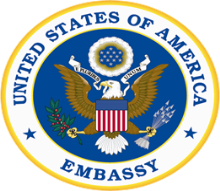 АҚШ Елшілігі Посольство СШАв  Республике Казахстан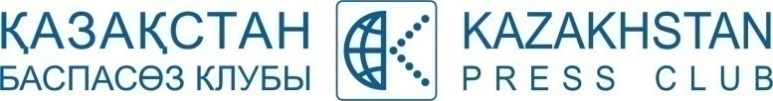 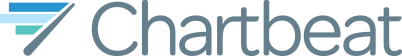 